Ежедневный гидрологический бюллетень №51  Сведения о состоянии водных объектов Туркестанской области по данным гидрологического мониторинга на государственной сети наблюдений по состоянию на 8 час. 20 апреля 2024 года Данные ГЭС                              Директор                   		                                                        М. ЖазыхбаевСоставил: Султанходжаев Х тел.: 8 7252 55 08 65Күнделікті гидрологиялық бюллетень №51Мемлекеттік бақылау желісіндегі гидрологиялық мониторинг деректері бойынша Түркістан облысының су нысандарының 2024 жылғы 19 сәуірдегі сағат 8-гі жай-күйі туралы мәліметтер  СЭС бойынша мәліметтер                        Директор                   		                                                            М. Жазыхбаев 	Орындаған : Султанходжаев Х    тел.: 8 7252 55 08 65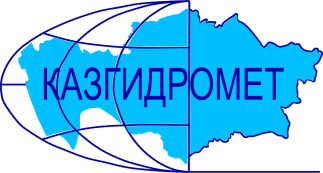 Филиал Республиканского государственного предприятия на праве хозяйственного ведения "Казгидромет" Министерства экологии и природных ресурсов РК по Туркестанской областиФилиал Республиканского государственного предприятия на праве хозяйственного ведения "Казгидромет" Министерства экологии и природных ресурсов РК по Туркестанской областиг. Шымкент   ул. Жылкышиева, 44г. Шымкент   ул. Жылкышиева, 44Тел. 55 08 65Название гидрологического постаОпасный уровеньводы ,смУровень воды ,смИзменение уровня воды за сутки ±смРасход воды, м³/сек Ледовая обстановка и толщина льда смр. Сырдарья –нижний бъеф Шардаринского вдхр.11805000205чистор. Сырдарья-  выше устье р. Келес790      543-4393чистор Сырдарья- с. Байыркум618278-1чистор.Сырдарья-автомост выше Шардаринского вдхр. 1111800-1чистор. Келес- с. Казыгурт400286-513.3чистор. Келес- устье500288-465.5чистор. Арысь- аул. Жаскешу400314-111.4чистор. Арысь -ж.д.ст. Арысь849513-37102чистор. Арысь - с. Шаульдер9255521274.3чистор. Жабаглысу -с. Жабаглы350243-21.49чистор.Балыкты- с.Шарапкент251166-13.82чистор. Машат  -с. Кершетас38215408,85чистор. Аксу- с. Саркырама298123212.3чистор. Аксу- с. Колькент430291313.5чистор.Боролдай-с.Боролдай380223-425.4                                                                                                                                                чистор. Бадам- с. Кызылжар6253702 27.7     чистор. Бадам -с. Караспан500220          -514,1чистор. Сайрам -аул. Тасарык38012636.50чистор. Болдыбрек –у кордона Госзаповедника60016213.39чистор. Бугунь -с. Екпенди560310-915.4чистор. Каттабугунь- с. Жарыкбас536279-249.5чистор. Шаян - в 3,3км ниже устья р.Акбет260143-25.78чистор.Угам- с.Угам 35617711.31чистор. Арыстанды -с. Алгабас32071-11.11чистоканал  – с. Алгабас прсх0н.бр.Карашик- с. Хантаги350226-24.94чистор. Ашилган- с. Майдантал350218-11,32чистор. Шубарсу- с. Шубар61032220,90чистор.Кокбулак-с.Пистели50224103,30чистоКанал Достык-с.Шугыла499217.0чистоНазвание ГЭСНормальный подпорный уровеньНормальный подпорный уровеньУровеньводы, м БСОбъем,млн м3Сброс,м3/сФактический приток, м3/сНазвание ГЭСУровеньводы, м БСОбъем,млн м3Уровеньводы, м БСОбъем,млн м3Сброс,м3/сФактический приток, м3/свдхр.Шардаринское – г.Шардара252.005200251.364734205459данные вдхр.Шардаринское – г.Шардара за 2023 год   251.684965ҚР Экология және табиғи ресурстар министрлігінің "Қазгидромет" шаруашылық жүргізу құқығындағы Республикалық мемлекеттік кәсіпорнының Түркістан облысы бойынша филиалыҚР Экология және табиғи ресурстар министрлігінің "Қазгидромет" шаруашылық жүргізу құқығындағы Республикалық мемлекеттік кәсіпорнының Түркістан облысы бойынша филиалыШымкент қ.   Жылқышиев көшесі, 44 үй.Шымкент қ.   Жылқышиев көшесі, 44 үй.Тел. 55 08 65Гидрологиялық бекеттердің атауыСудың шектік деңгейі, смСу дең-гейі,смСу деңгейі-нің тәулік ішінде өзгеруі,± смСу шығыны,  м³/секМұз жағдайы және мұздың қалыңдығы, смСырдария өз.- Шардара су қоймасының төменгі бъефі11805000205тазаСырдария өз.- Келес өзеннің жоғарғы сағасы 790543-4393таза Сырдария өз. – Байырқұм ауылы618278-1таза Сырдария  өз. - Шардара су    қоймасынаң жоғары автокөпірі1111800-1таза Келес өз. –Қазығұрт ауылы400286-513.3таза Келес-саға500288-465.5тазаАрыс өз. -Жаскешу ауылы400314-111.4тазаАрыс өзені - Арыс т.ж. станциясы849513-37102тазаАрыс өз. – Шәуілдір ауылы9255521274.3тазаЖабаглысу  өз. - Жабаглы ауылы350243-21.49таза Балықты өз. - Шарапкент ауылы251166-13.82таза Машат өз. – Кершетас ауылы38215408,85таза Ақсу өз. –Сарқырама ауылы298123212.3таза Ақсу өз. – Көлкент ауылы430291313.5таза Боролдай өз.  – Боролдай ауылы380223-425.4таза Бадам өз.  – Қызылжар ауылы625370227.7тазаБадам өз.-  Қараспан ауылы500220-514,1тазаСайрам өз.-Тасарық ауылы38012636.50таза Балдыбрек өз.- Мемлекеттік қорық кордоны60016213.39таза Бөген өз. – Екпінді ауылы560310-915.4тазаКаттабөген өз. – Жарыкбас ауылы536279-249.5тазаШаян өз.  – Ақбет өзенінің сағасынан 3,3 км төмен260143-25.78тазаӨгем өзені - Өгем ауылы35617711.31тазаАрыстанды өз. –Алғабас ауылы32071-11.11тазаканал–Алғабас ауылыпрсх0н.бКарашық өзені-Хантағы ауылы350226-24.94таза Ашылған өз. –Майдантал ауылы350218-11,32таза Шұбарсу өз.- Шұбар ауылы61032220,90таза Көкбұлақ  өз.-Пістелі ауылы50224103,30таза Канал Достық -  Шұғыла ауылы499217.0тазаСЭС атауы Қалыпты тірек деңгейіҚалыпты тірек деңгейіСу деңгейі,м БЖКөлем,млн м3Төгім,м3/сНақты ағын,м3/с СЭС атауы Су деңгейі,м БЖКөлем,млн м3Су деңгейі,м БЖКөлем,млн м3Төгім,м3/сНақты ағын,м3/с Шардара су қоймасы – Шардара қаласы252.005200251.364734205459Шардара су қоймасы – Шардара қаласы 2023 жылғы деректері   251.684965